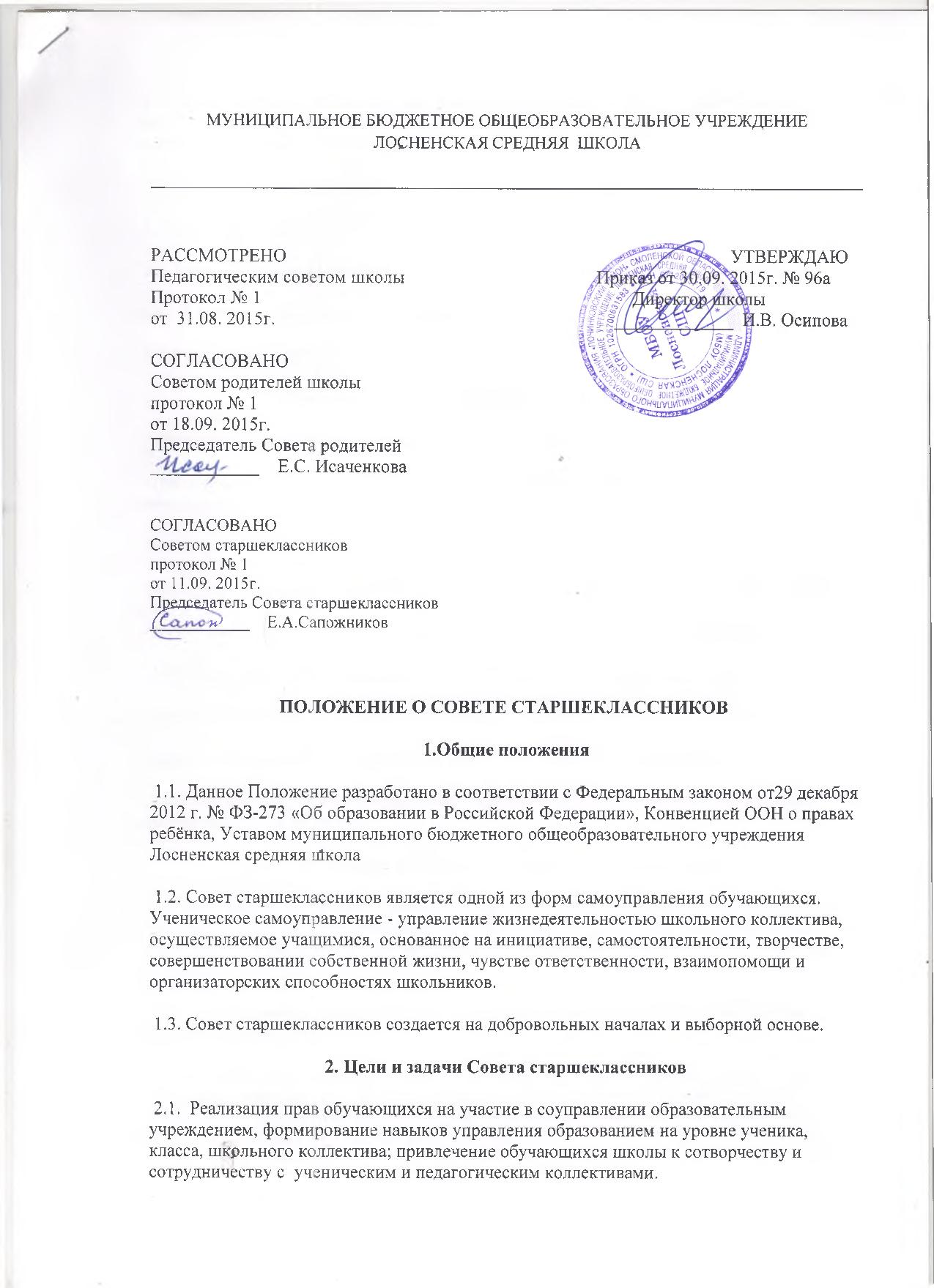  2.2. Воспитание школьников в духе социальной и гражданской              ответственности; формирование активной жизненной позиции, культуры демократических отношений каждого старшеклассника. 2.3.  Поддержка и развитие инициатив обучающихся в школьной жизни. 2.4. Создание условий для социализации личности. 2.5. Развитие творческого потенциала и интеллектуальных способностей школьников. 2.6.   Развитие лидерских качеств старшеклассников. 2.7. Сохранение и продолжение школьных традиций.3. Принципы деятельности Совета старшеклассников: - общечеловеческие принципы демократии, гуманности; - гласность и открытость, согласие и сотрудничество в деятельности органов самоуправления; - самостоятельность и свобода действий; - коллегиальность принятия решений и персональная ответственность за их выполнение; - тесная связь первичных коллективов и центральных органов самоуправления; - свобода критики, обмена мнениями по любым вопросам школьной жизни; - приоритет интересов учащихся, гуманность к каждому отдельному человеку; - выборность и подотчётность всех органов ученического самоуправления; - сменяемость, обновляемость руководителей органов ученического самоуправления, преемственность в их работе.4. Организация деятельности Совета старшеклассников 4.1. Совет старшеклассников - постоянно действующий орган самоуправления учащихся.  Совет старшеклассников является выборным представительным органом, члены которого избираются (рекомендуются) на классных собраниях 8, 9,10,11 классов сроком на 1 учебный год. 4.2. В состав Совета старшеклассников входят представители детского объединения «Орлята Смоленщины» 4.3. Во главе Cовета старшеклассников стоит Председатель, избранный путем голосования учащихся 5-11 классов на один год. Председатель назначает своего заместителя .Председатель Совета  старшеклассников работает в тесном контакте с администрацией школы, советом родителей школы.4.4.  Совет старшеклассников собирается регулярно (один раз в месяц), допускаются чрезвычайные незапланированные собрания. Совет Старшеклассников может проводить как открытые, так и закрытые заседания. На отрытые заседания могут приглашаться все заинтересованные лица из числа родителей (или лиц их заменяющих) и учителей.4.5.  Решения Совета старшеклассников принимаются путем открытого голосования большинством членов, присутствующих на заседании. Принятие решения оформляется протоколом и доводится до сведения педагогического коллектива школы, коллектива учащихся школы, родителей.4.6.  Совет старшеклассников имеет свою структуру и работает по плану, согласованному с заместителем директора по ВР. Структура принимается на заседании Совета. 4.7. Основные формы работы Совета старшеклассников: - коллективные творческие дела (познавательные, экологические, трудовые, спортивные, художественные, досуговые); - дискуссии, диспуты; - конкурсы; деловые игры и другие. 4.8. Совет старшеклассников инициирует проведение общих акций в соответствии со статусом общеобразовательного учреждения (проведение олимпиад, конкурсов, спортивных мероприятий, уроков здоровья и др.5. Права Совета старшеклассников 5.1. Участвовать в разработке плана воспитательной работы общеобразовательного учреждения. 5.2. Представлять инициативы обучающихся, одобренные на заседаниях Совета, в органах управления общеобразовательного учреждения. 5.3. Привлекать школьников к организации мероприятий и праздников соответственно плану воспитательной работы школы. 5.4. Пользоваться организационной поддержкой должностных лиц школы, отвечающих за воспитательную работу, при подготовке и проведении мероприятий школьного самоуправления. 5.5. Размещать на территории образовательного учреждения информацию в отведенных для этого местах и в школьных средствах информации, получать время для выступлений своих представителей на классных часах и родительских собраниях. 5.6. Входить в состав Жюри конкурсов, конференций, проводимых в школе. 5.7. Вносить на рассмотрение администрации школы предложения о поощрении активных старшеклассников. 5.8. Содействовать разрешению конфликтных вопросов (участвовать в решении школьных проблем) на Совете по профилактике правонарушений и безнадзорности среди несовершеннолетних.6. Обязанности Совета старшеклассников 6.1. Осуществлять планирование деятельности школьного самоуправления на год. 6.2. Изучать и выражать мнения школьников по вопросам школьной жизни. 6.3. Размещать информацию о деятельности школьного самоуправления на стенде Совета старшеклассников и в школьных средствах информации (школьный сайт).  6.4. Регулярно вести соответствующую документацию. 6.5. Члены Совета старшеклассников обязаны: - принимать активное участие в деятельности Совета старшеклассников; - быть опорой администрации школы, классных руководителей во всех делах школы и класса; - оперативно доводить всю необходимую информацию и его решения до классов, классных руководителей, до каждого ученика; - принимать активное участие в планировании воспитательной работы образовательного учреждения, на своих заседаниях обсуждать и утверждать планы подготовки и проведения мероприятий; - решать вопросы, связанные с самообслуживанием, поддержанием порядка, дисциплины, дежурства в школе, контролировать выполнение учащимися основных обязанностей; - оказывать содействие и защиту прав и интересов обучающихся на всех уровнях управления образовательным учреждением. 7. Документация и отчетность Совета старшеклассников7.1. План работы совета старшеклассников составляется на весь учебный год исходя из плана воспитательной работы учреждения. 7.2. Анализ деятельности совета старшеклассников представляется заместителю директора по воспитательной работе в конце учебного года. 7.3. Все решения совета старшеклассников оформляются протоколами и публикуются (в случае необходимости) в школьных средствах массовой информации.